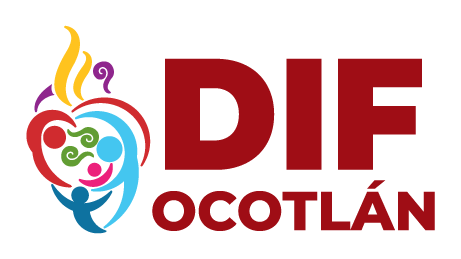 SISTEMA PARA EL DESARROLLO INTEGRAL DE LA FAMILIA DEL MUNICIPIO DE OCOTLÁN JALISCOVIÁTICOSMES SEPTIEMBRE 2022TOTAL                             $2,800.01NONOMBRECONCEPTOTOTAL1MAURICIO  VARGAS LLAMASALIMENTOS600.002EFRAIN LICONA GODINEZALIMENTOS688.003MARTHA PATRICIA AVILA VALENCIAALIMENTOS563.014PEDRO GONZALEZ RAMOSALIMENTOS199.005MARTHA PATRICIA AVILAVALENCIAALIMENTOS600.006PEDRO GONZALEZ RAMOSALIMENTOS150.00